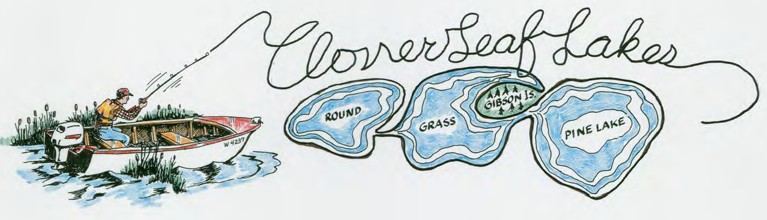 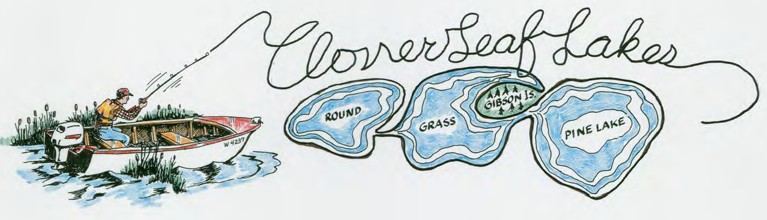 Name:__________________________________________________________                                                                                                Lake Address (if update is needed):_______________________________                                                                                    Telephone (if update is needed):__________________________________                                                                                         E-Mail (if update is needed):______________________________________                                                                                                Home Address (if update is needed): _____________________________                                                                   Dues                                                $        25.00Tax-deductible donation				         ____________TOTAL ENCLOSED                                                                                                    Thank you very much for your kind support of our lakes! 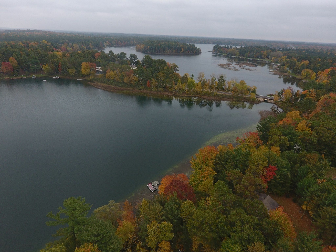 